Poučavanje i sjećanje na holokaust13. – 16. prosinca 2021.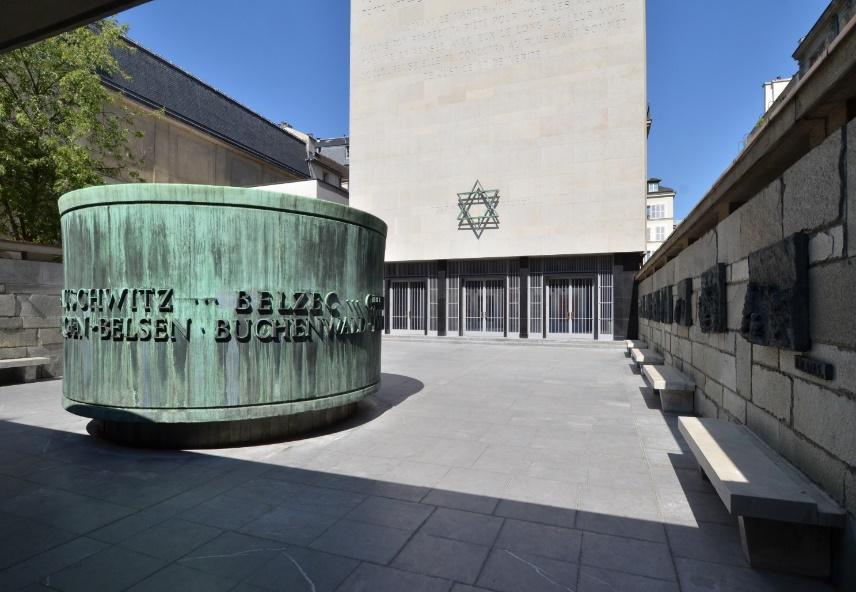 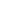 Uz potporu Ministarstva vanjskih poslova SR Njemačke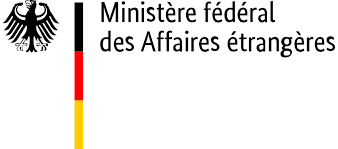 Organizatori : 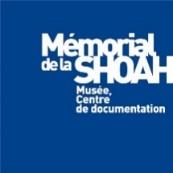 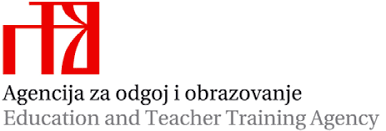 Ponedjeljak, 13. prosinca Ponedjeljak, 13. prosinca Ponedjeljak, 13. prosinca 9.00 OtvaranjeBruno Boyer, voditelj odjela za međunarodnu suradnju, Memorial de la ShoahLea Lasić, savjetnica za kulturu i medije u veleposlanstvu RH u Francuskoj RepubliciLoranda Miletić, viša savjetnica za povijest, Agencija za odgoj i obrazovanjedr. sc. Dubravka Brezak Stamać, ravnateljica Agencije za odgoj i obrazovanje 9.30 
Antijudaizam u srednjem vijekuPierre Savy, Ecole française de Rome, video-konferencija11.00 Stanka za osvježenje11.15 Antisemitizam u modernom dobu Philippe Boukara, Mémorial de la Shoah12.45 Stanka za ručak14.00 Pedagoška radionicaRad s učenicima na izvornim dokumentimaDelphine Barré, Mémorial de la Shoah15.15 Stanka za osvježenje15.30 Vođeni obilazak Memoriala de la ShoahKarine Edry, Mémorial de la Shoah 17.30 Kraj radnog danaUtorak, 14. prosinca - DrancyUtorak, 14. prosinca - DrancyUtorak, 14. prosinca - Drancy8.45 Polazak ispred hotela do Memorijalnog centra Drancy10.00 
Vođeni obilazak bivšeg sabirnog logora Drancy i obilazak memorijalnog centraAlix Quéré, Mémorial de la Shoah11.15 Stanka za osvježenje 11.30 Život Židova u Francuskoj prije, tijekom i nakon holokaustaPhilippe Boukara, Mémorial de la Shoah 13.00 Stanka za ručak14.30 Višijevska politika protiv Židova Tal Bruttmann, EHESS 16.00 Svjedočenje preživjele, Evelyn Askolovitch17.30 Kraj radnog danaSrijeda, 15. prosincaSrijeda, 15. prosincaSrijeda, 15. prosinca9.00 Europeizacija holokausta: kolaboracionistički režimi i snageTal Bruttmann, EHESS10.30 Stanka za osvježenje 11.00 Genocid Roma i Sinta Jacques-Olivier David, Mémorial de la Shoah12.30 Stanka za ručak 14.00 Poricanje i iskrivljavanje holokausta Robert Williams, USHMM, video-konferencija15.30 Pedagoška radionicaPoučavanje o holokaustu putem sportaSophie Gagnard, Mémorial de la Shoah17.00 Kraj radnog danaČetvrtak, 16. prosincaČetvrtak, 16. prosincaČetvrtak, 16. prosinca9.00 Masovni zločini: pravni i historiografski kontekst Adriana Escobar, EHESS10.30 Stanka za osvježenje10.45 Pedagoška radionicaŽidovski otporiHubert Strouk i Fanny Auge, Mémorial de la Shoah12.15 Zaključak